TY Italian: 									Introductions1. Abbinare le domande e le risposte: 2. Rispondi a queste domande: 1. Come ti chiami? _____________________________________________________________________2. Come stai? _________________________________________________________________________3. Quanti anni hai? _____________________________________________________________________4. Di dove sei? _________________________________________________________________________3. Leggere i brani e rispondere alle domande seguenti: 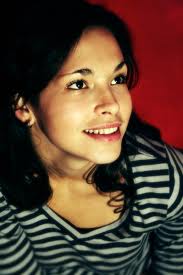 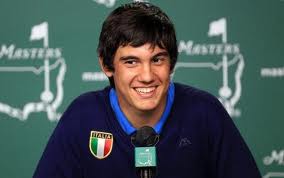 4. Conoscete questi saluti in italiano? 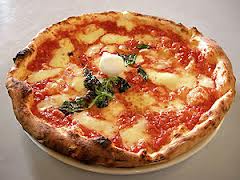 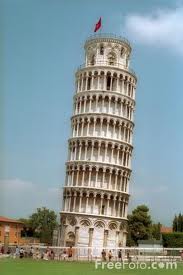 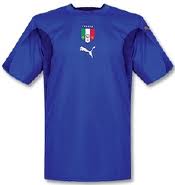 